Департамент по делам казачества и кадетских учебных заведений Ростовской областиГосударственное бюджетное профессиональное образовательное учреждение Ростовской области«Белокалитвинский казачий кадетский профессиональный техникум имени Героя Советского союза Быкова Бориса Ивановича»РАБОЧАЯ ПРОГРАММА   УЧЕБНОЙ ДИСЦИПЛИНЫ (д). 15 ОСНОВЫ ПРАВОСЛАВНОЙ КУЛЬТУРЫпрограммы подготовки квалифицированных рабочих и служащихпо профессии СПО естественнонаучного профиля43.01.09 «Повар, кондитер»2021 г.        Рабочая программа УД (д). 15 «Основы православной культуры»  предназначена для реализации основной профессиональной образовательной программы СПО на базе основного общего образования с одновременным получением среднего общего образования, разработана с учетом требований ФГОС среднего общего образования (приказ Минобрнауки РФ от 17.05.2012 № 413 с изменениями от 29.12.2014 № 1645, 31.12.2015 № 1578, 29.06.2017г. № 613) и Федерального государственного образовательного стандарта среднего профессионального образования для профессии 43.01.09 «Повар, кондитер» (утвержден приказом  Минобрнауки России от 09.12.2016 №1569, зарегистрировано в Минюсте России 22.12.2016 №44898) и  естественнонаучного  профиля профессионального образования.Рабочая программа разработана на основе вариативной программы комплексного учебного курса «Основы религиозных культур и светской этики» (модуль «Основы православной культуры»), разработанной доктором пед. наук Л.Л. Шевченко в соответствии с Примерным содержанием образования по учебному предмету «Православная культура», представленным Министерством образования РФ (М., 2002). В состав основной профессиональной образовательной программы подготовки квалифицированных рабочих, служащих ГБПОУ РО «БККПТ имени Героя Советского союза Быкова Бориса Ивановича» учебная дисциплина «Основы православной культуры» была введена на основании Письма департамента по делам казачества и кадетских учебных заведений РО и реализует региональный казачий компонент. Организация-разработчик: ГБПОУ РО «БККПТ имени Героя Советского союза Быкова Бориса Ивановича». Разработчик: Беликова Анна Павловна,  преподаватель основ православной культуры ГБПОУ РО «БККПТ имени Героя Советского союза Быкова Бориса Ивановича».   СодержаниеПОЯСНИТЕЛЬНАЯ ЗАПИСКАРабочая программа разработана в соответствии с Рекомендациями по организации получения среднего общего образования в пределах освоения образовательных программ среднего профессионального образования на базе основного общего образования с учетом требований федеральных государственных образовательных стандартов и получаемой профессии среднего профессионального образования 43.01.09 «Повар, кондитер» (письмо Департамента государственной политики в сфере подготовки рабочих кадров и ДПО Минобрнауки России от 17.03.2015 № 06-259), с учетом Примерного содержания образования по учебному предмету «Православная культура», представленным Министерством образования РФ (М., 2002).Программа УД (д).15 «Основы православной культуры» предназначена для изучения основ православной культуры в учреждениях СПО с целью реализации казачьего компонента при подготовке квалифицированных рабочих и служащих.Программа ориентирована на достижение следующих целей:- укрепление нравственности, основанной на свободе, воле и духовных отечественных традициях, внутренней установке личности поступать согласно своей совести;- формирование морали как осознанной личностью необходимости определённого поведения, основанного на принятых в обществе представлениях о добре и зле, должном и недопустимом;- принятие личностью базовых национальных ценностей, национальных духовных традиций;- готовность и способность выражать и отстаивать свою общественную позицию, критически оценивать собственные намерения, мысли и поступки;- осознание ценности других людей, ценности человеческой жизни, нетерпимость к действиям и влияниям, представляющим угрозу жизни, физическому и нравственному здоровью, духовной безопасности личности, умение им противодействовать;-  способность к сознательному личностному, профессиональному, гражданскому и иному самоопределению и развитию в сочетании с моральной ответственностью личности перед семьёй, обществом, Россией, будущими поколениями;- развитие познавательных интересов, интеллектуальных и творческих способностей обучающихся в процессе изучения православной культуры;ОБЩАЯ ХАРАКТЕРИСТИКА УЧЕБНОЙ ДИСЦИПЛИНЫ «ОСНОВЫ ПРАВОСЛАВНОЙ КУЛЬТУРЫ»Основы православной культуры — учебный модуль комплексного курса «Основы духовно-нравственной культуры народов России» (ОДНКНР). Модуль введен Министерством образования и науки РФ в школьную практику (4-й – 5-й классы средней общеобразовательной школы) в качестве федерального образовательного компонента предметной области «Основы духовно-нравственной культуры народов России». В состав основной профессиональной образовательной программы подготовки квалифицированных рабочих, служащих ГБПОУ РО «БККПТ имени Героя Советского союза Быкова Бориса Ивановича» учебная дисциплина «Основы православной культуры» была введена на основании Письма департамента по делам казачества и кадетских учебных заведений РО.Объектом изучения православной культуры являются духовно-нравственные ценности православного христианина. Содержание учебной дисциплины направлено на духовно-нравственное развитие и воспитание личности. Оно включает в себя изучение текстов  Ветхого и Нового Заветов, фактов из истории Русской православной церкви, примеров из жизни святых, произведений православного церковного искусства (иконы), традиций храмового богослужения (церковные праздники) и главных сторон православно-христианского образа жизни.Изучение общеобразовательной учебной дисциплины «Основы православной культуры» завершается подведением итогов в форме  дифференцированного зачёта в рамках промежуточной аттестации студентов в процессе освоения ОПОП СПО с получением среднего общего образования (ППКРС).МЕСТО УЧЕБНОЙ ДИСЦИПЛИНЫ В УЧЕБНОМ ПЛАНЕУчебная дисциплина «ОПК» является учебным предметом из дополнительных дисциплин как региональный компонент среднего общего образования. В профессиональных образовательных организациях, реализующих образовательную программу среднего общего образования в пределах освоения ОПОП СПО на базе основного общего образования, учебная дисциплина «ОПК» изучается в общеобразовательном цикле учебного плана. Количество часов на освоение программы учебной дисциплины: - обязательная аудиторная учебная нагрузка обучающегося 40 часов.РЕЗУЛЬТАТЫ ОСВОЕНИЯ УЧЕБНОЙ ДИСЦИПЛИНЫОсвоение содержания учебной дисциплины «Основы православной культуры» обеспечивает достижение студентами следующих результатов: • личностных: – сформированность мировоззрения, соответствующего современному уровню развития общественной науки и практики, основанного на диалоге культур, а также различных форм общественного сознания, осознание своего места в поликультурном мире;российская гражданская идентичность, патриотизм, уважение к своему народу, чувства ответственности перед Родиной;осознание своего жизненного предназначения и принятие традиционных христианских и общечеловеческих ценностей, обладание чувством богочеловеческого достоинства и активной христианской позицией;толерантное сознание и поведение в поликультурном мире, готовность и способность вести диалог с другими людьми, достигать в нём взаимопонимания, учитывая позиции всех участников, находить общие цели и сотрудничать для их достижения; эффективно разрешать конфликты;готовность и способность к саморазвитию и самовоспитанию в соответствии с общечеловеческими ценностями и идеалами гражданского общества, к самостоятельной, творческой и ответственной деятельности; сознательное отношение к непрерывному образованию как условию успешной профессиональной и общественной деятельности;осознанное отношение к профессиональной деятельности как возможности участия в решении личных, общественных, государственных, общенациональных проблем;ответственное отношение к созданию семьи на основе осознанного принятия ценностей семейной жизни;метапредметных:умение самостоятельно определять цели деятельности и составлять планы деятельности; самостоятельно осуществлять, контролировать и корректировать деятельность; использовать все возможные ресурсы для достижения поставленных целей и реализации планов деятельности; выбирать успешные стратегии в различных ситуациях;владение навыками познавательной, учебно-исследовательской и проектной деятельности в сфере общественных наук, навыками разрешения проблем; способность и готовность к самостоятельному поиску методов решения практических задач, применению различных методов познания;готовность и способность к самостоятельной информационно-познавательной деятельности, включая умение ориентироваться в различных источниках религиозной информации, критически оценивать и интерпретировать информацию, получаемую из различных источников;умение использовать средства информационных и коммуникационных технологий в решении когнитивных, коммуникативных и организационных задач с соблюдением требований эргономики, техники безопасности, гигиены, ресурсосбережения, правовых и этических норм, норм информационной безопасности;умение самостоятельно оценивать и принимать решения, определяющие стратегию поведения, с учётом гражданских и нравственных ценностей;предметных:− сформированность представлений о роли и месте ОПК в правдивой картине окружающего мира; понимание роли ОПК в формировании личности и функциональной грамотности для решения практических задач; − владение основополагающими понятиями и представлениями о православно-христианской культуре, ее религиозной укоренённости; ориентация в религиозной терминологии; − владение основными методами богопознания (молитва, пост), понимание церковных Таинств; − сформированность умений объяснять результаты человеческих поступков в свете евангельских заповедей; − сформированность собственной позиции по отношению к православной культуре и представления о том, как усвоить себе культурные ценности Православия. Личностные результаты освоения программыСОДЕРЖАНИЕ УЧЕБНОЙ ДИСЦИПЛИНЫВведение.Россия – наша Родина. О духовных ценностях жизни людей.Раздел I. Культура и религия в жизни человекаО вере, знании и культуре.Раздел II. Священное ПисаниеО чём рассказывает Библия. Сотворение  мира.Что говорит о Боге православная культура. Явление Святой Троицы Аврааму.Добро и зло. Добро и зло в ангельском мире.Что говорит о человеке православная культура. Сотворение человека. Жизнь в Раю. Искушение Евы. Изгнание первых людей из Рая. Добродетель послушания.Страсти и добродетели.О талантах и душе человека. Чуткость, сострадательность к людям как самые главные дары Божии.Раздел III. Христос Спаситель. Христианское учение о спасенииСпасение. Десять заповедей Божиих.Спаситель. Рождество Христово. Крещение во Иордане и искушения от диавола в пустыни.Выход Христа на проповедь. Заповеди блаженства. Что нужно человеку для счастливой жизни.Правила жизни христиан.Учение Иисуса Христа в притчах.Милосердие и сострадание. Притча о милосердном самарянине. Долг и ответственность христианина.Жертвенная любовь. Крестная Жертва. Христианское почитание Креста. Победа над смертью. Воскресение Христово.Раздел IV. Почитание святых в православном календареХристианские святые. Лики святых. Апостолы.Мученики-христиане первых веков. О святых юных мученицах Вере, Надежде, Любови и матери их Софии. Св.великомученик Георгий Победоносец и святой великомученик Димитрий Солунский.Как христианство пришло на Русь. Равноапостольные Кирилл и Мефодий – просветители славян, создатели славянской азбуки (азбучная молитва). Святая равноапостольная княгиня Ольга и святой равноапостольный князь Владимир. Верность. О вере и верности. Христианский подвиг святых князей Бориса и Глеба.Смирение. О святом преподобном Сергии Радонежском в истории Руси. Добродетель смирения в жизни современного человекаРатный подвиг. Святые вожди в земле Русской. Преподобный Илья Муромец. Князь Димитрий Донской. Князь Александр Невский.Мужество. Защитник русской земли святой патриарх Ермоген. Мученическая смерть Патриарха Ермогена. О мужестве в наше время. В каких делах оно проявляется.Христианская радость. О святом преподобном Серафиме Саровском. Почему Серафим Саровский всегда радостно встречал людей? Что питало его любовь к людям?Подвиг веры. Что такое подвиг в христианском значении? Новомученики Российские.Святыни России. Как сложились традиции почитания на Руси икон Пресвятой Богородицы. «Тихвинская», «Казанская», «Владимирская», «Смоленская», «Донская», «Почаевская» иконы Божией Матери. История о том, как была спасена Москва от войск завоевателя Тамерлана.Святыни Донского края. Августовская икона Божией Матери. Усть-Медведицкий Преображенский женский монастырь – жемчужина Донского края.Раздел V. Православные традиции РоссииПравославный храм. Храм – дом, посвящённый Богу. Православный храм, его духовное и культурное значение. Основные части храма. Внутреннее убранство храма. Священные образы. Икона – окно в мир невидимый. Что означает почитание икон. Защитники иконопочитания.Таинства Крещения и миропомазания. Начало христианской жизни в Таинстве Крещения.Другие Таинства. Таинство Причащения – центр духовной жизни христиан. Воцерковление.Монастырь. Монашество.Православная семья. Отношения между членами в православной семье.Православный календарь и праздники. Пост – подготовительные дни к празднику. О духовном и телесном воздержании. Духовный смысл поста. Двунадесятые праздники. Праздник Пасхи. Евангельские отрывки о явлении воскресшего Христа Своим ученикам. Огласительное слово на Пасху свт. Иоанна Златоуста.Темы рефератов (докладов), индивидуальных проектовТЕМАТИЧЕСКОЕ ПЛАНИРОВАНИЕ УЧЕБНОЙ ДИСЦИПЛИНЫХАРАКТЕРИСТИКА ОСНОВНЫХ ВИДОВ ДЕЯТЕЛЬНОСТИ СТУДЕНТОВУЧЕБНО-МЕТОДИЧЕСКОЕ И МАТЕРИАЛЬНО-ТЕХНИЧЕСКОЕ ОБЕСПЕЧЕНИЕ ПРОГРАММЫ УЧЕБНОЙ ДИСЦИПЛИНЫОсвоение программы учебной дисциплины «Основы православной культуры» осуществляется в приспособленном  кабинете, в котором нет доступа в Интернет во время учебного занятия и в период вне учебной деятельности обучающихся.Помещение кабинета удовлетворяет требованиям санитарно-эпидемиологических правил и нормативов (СанПиН 2.4.2 № 178-02) и частично оснащено оборудованием, указанном в настоящих требованиях, в том числе учебной мебелью и средствами обучения, достаточными для выполнения требований к уровню подготовки обучающихся.В кабинете есть узкофункциональный комплекс преподавателя, посредством которого участники образовательного процесса могут просматривать визуальную информацию по основам православной культуры, смотреть презентации, видеоматериалы, иные документы.В состав учебно-методического и материально-технического обеспечения программы УД (д). 15 «ОПК» входят:узкофункциональный комплекс преподавателя;наглядные пособия (иконный    уголок,    плакат    «Страсти    и добродетели», «Церковные Таинства», Четвероевангелие, жития святых, десять заповедей Моисея);печатные и экранно-звуковые средства обучения;инструкции по технике безопасности;учебники;    художественная литература по ОПК.ЛИТЕРАТУРАДля студентов:1. Берсенева Т.А. Путь жизни – православный: учебное пособие. Издательство «Сатись»,20172.Шевченко Л.Л. « Основы православной  культуры»  2018Для преподавателя:1. Берсенева Т.А. Путь жизни – православный: учебное пособие. Издательство «Сатись»,20172.Шевченко Л.Л. « Основы православной  культуры»  2018Интернет-ресурсыhttps://azbyka.ruhttps://days.pravoslavie.ruhttp://lib.pravmir.ru/libraryhttp://pravfilms.ru/Согласовано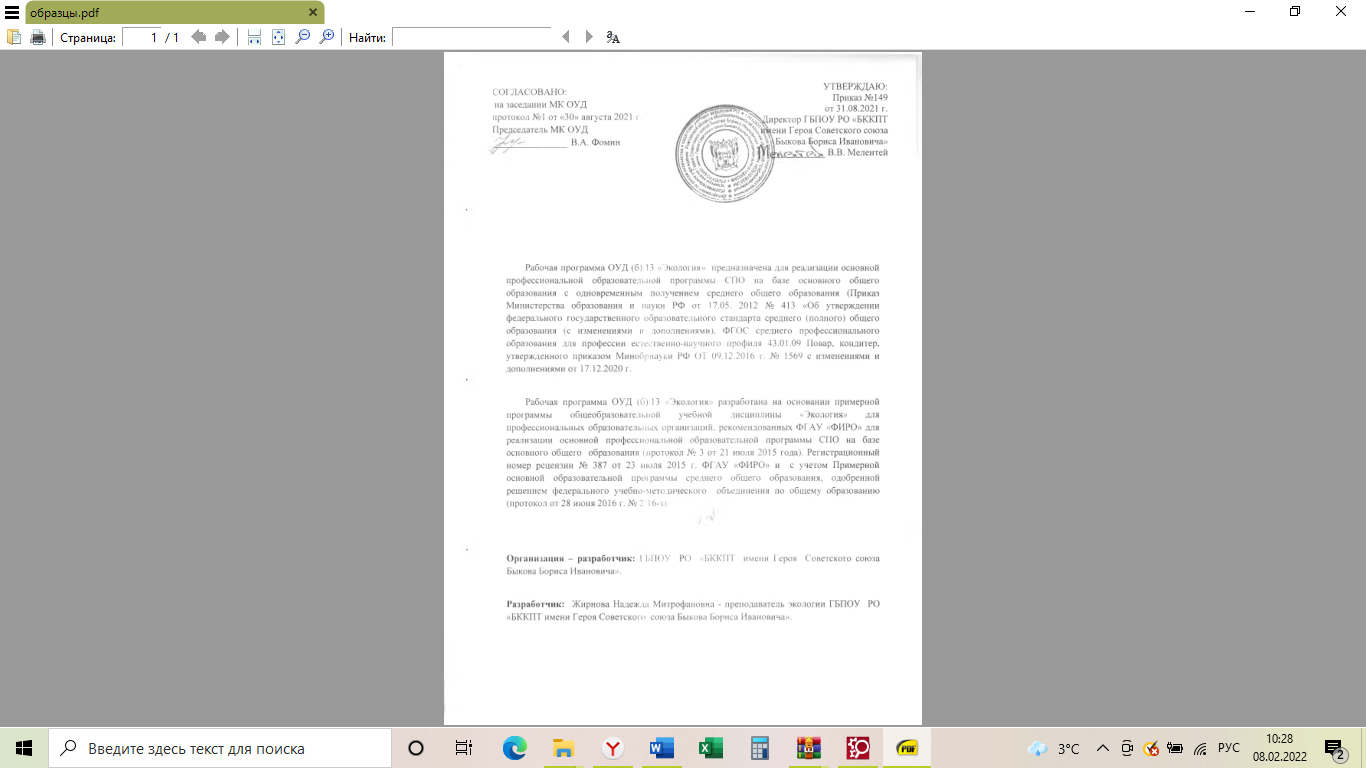 на заседании МК ОУДпротокол № 1 от 30.08.2021 г.Председатель МК ______________  Фомин В. А.Утверждаю:31.08.2021 приказ №149директор  ГБПОУ РО «БККПТимени Героя Советского союзаБыкова Бориса Ивановича»______________  Мелентей В. В.1. Пояснительная записка42. Общая характеристика учебной дисциплины (д)15 «Основы православной культуры»43. Место учебной дисциплины в учебном плане54. Результаты освоения учебной дисциплины55. Содержание учебной дисциплины86. Тематическое планирование учебной дисциплины107. Характеристика основных видов деятельности студентов118. Учебно-методическое и материально-техническое обеспечение программы учебной дисциплины129.  Литература12Личностные результаты реализации программы воспитания Код личностных результатов реализации программы воспитанияОсознающий себя гражданином и защитником великой страны.ЛР 1Проявляющий активную гражданскую позицию, демонстрирующий приверженность принципам честности, порядочности, открытости, экономически активный и участвующий в студенческом и территориальном самоуправлении, в том числе на условиях добровольчества, продуктивно взаимодействующий и участвующий в деятельности общественных организаций.ЛР 2Соблюдающий нормы правопорядка, следующий идеалам гражданского общества, обеспечения безопасности, прав и свобод граждан России. Лояльный к установкам и проявлениям представителей субкультур, отличающий их от групп с деструктивным и девиантным поведением. Демонстрирующий неприятие и предупреждающий социально опасное поведение окружающих.ЛР 3Проявляющий и демонстрирующий уважение к людям труда, осознающий ценность собственного труда. Стремящийся к формированию в сетевой среде личностно и профессионального конструктивного «цифрового следа».ЛР 4Демонстрирующий приверженность к родной культуре, исторической памяти на основе любви к Родине, родному народу, малой родине, принятию традиционных ценностей многонационального народа России.ЛР 5Проявляющий уважение к людям старшего поколения и готовность к участию в социальной поддержке и волонтерских движениях.  ЛР 6Осознающий приоритетную ценность личности человека; уважающий собственную и чужую уникальность в различных ситуациях, во всех формах и видах деятельности. ЛР 7Проявляющий и демонстрирующий уважение к представителям различных этнокультурных, социальных, конфессиональных и иных групп. Сопричастный к сохранению, преумножению и трансляции культурных традиций и ценностей многонационального российского государства.ЛР 8Соблюдающий и пропагандирующий правила здорового и безопасного образа жизни, спорта; предупреждающий либо преодолевающий зависимости от алкоголя, табака, психоактивных веществ, азартных игр и т.д. Сохраняющий психологическую устойчивость в ситуативно сложных или стремительно меняющихся ситуациях.ЛР 9Заботящийся о защите окружающей среды, собственной и чужой безопасности, в том числе цифровой.ЛР 10Проявляющий уважение к эстетическим ценностям, обладающий основами эстетической культуры. ЛР 11Принимающий семейные ценности, готовый к созданию семьи и воспитанию детей; демонстрирующий неприятие насилия в семье, ухода от родительской ответственности, отказа от отношений со своими детьми и их финансового содержания.ЛР 12Личностные результатыреализации программы воспитания, 
определенные отраслевыми требованиями к деловым качествам личностиЛичностные результатыреализации программы воспитания, 
определенные отраслевыми требованиями к деловым качествам личностиГармонично, разносторонне развитый, активно выражающий отношение к преобразованию общественных пространств, промышленной и технологической эстетике предприятия, корпоративному дизайну, товарным знакам. ЛР 13Оценивающий возможные ограничители свободы своего профессионального выбора, предопределенные психофизиологическими особенностями или состоянием здоровья, мотивированный к сохранению здоровья в процессе профессиональной деятельности. ЛР 14Открытый к текущим и перспективным изменениям в мире труда и профессий. ЛР 15Мотивированный к освоению функционально близких видов профессиональной деятельности, имеющих общие объекты (условия, цели) труда, либо иные схожие характеристики. ЛР 16Экономически активный, предприимчивый, готовый к самозанятости. ЛР 17Сохраняющий психологическую устойчивость в ситуативно сложных или стремительно меняющихся ситуациях. ЛР 18Личностные результатыреализации программы воспитания, 
определенные ключевыми работодателямиЛичностные результатыреализации программы воспитания, 
определенные ключевыми работодателямиУмение реализовать лидерские качества на производстве ЛР 19Стрессоустойчивость, коммуникабельность ЛР 20Личностные результатыреализации программы воспитания, 
определенные субъектами образовательного процесса (при наличии)Личностные результатыреализации программы воспитания, 
определенные субъектами образовательного процесса (при наличии)Мотивация к самообразованию и развитиюЛР 21№Раздел в дисциплинеТема реферата, индивидуального проекта1Раздел I. Культура и религия в жизни человека- История кафедрального собора Рождества Пресвятой Богородицы в г. Ростове-на-Дону. - Моя паломническая поездка по святым местам. - Житие святителя Димитрия Ростовского, небесного покровителя г. Ростова-на-Дону.2Раздел II. Священное Писание- Ветхозаветные патриархи: Авраам, Исаак, Иаков.- Синайское законодательство.3Раздел III. Христос Спаситель. Христианское учение о спасении- Святые посты Православной Церкви- Пасха. История праздника.- Пятидесятница. История праздника - Гонения на христиан в Римской империи.- Система нравственных ценностей Нового Завета.4Раздел IV. Почитание святых в православном календаре- Новомученики и исповедники Российские.- Патриарх Тихон (Белавин). - Мой небесный покровитель.5Раздел V. Православные традиции России- Таинство Крещения.- Отношение христианина к жизни и смерти.- Отношение православного христианина к материальным ценностям.- Примеры благочестивой семейной жизни в Православии.- Преподобные старцы Оптиной Пустыни.Наименование разделовКоличество часовКоличество часовНаименование разделовАудиторная нагрузкаИз них Внеаудиторная самостоятельная работаВведение1Раздел I. Культура и религия в жизни человека12Раздел II. Священное Писание82Раздел III. Христос Спаситель. Христианское учение о спасении102Раздел IV. Почитание святых в православном календаре108Раздел V. Православные традиции России86Подготовка к дифференцированному зачёту.1Дифференцированный зачёт.1Итого 4020Содержание обученияХарактеристика основных видов деятельностиВведениеРаздел I. Культура и религия в жизни человека- Владеть религиозной терминологией в объеме изученного материала в ходе учебного общения;- Объяснять значение терминов: православие, Библия;- Производить взаимосвязь между культурой и религией.Раздел II. Священное Писание- Обладать навыками чтения Священного Писания; уметь находить нужное место из Евангелия по ссылке;- Уразумение понятия «Святая Троица»;- Моделирование ситуаций, раскрывающих значение поведения человека среди людей.Раздел III. Христос Спаситель. Христианское учение о спасении- Объяснять смысл правил этики, заповедей пророка Моисея, заповедей блаженства; - Объяснять значение терминов: заповедь, молитва, Евангелие, апостолы, евангелисты, притча,   проповедь,   Голгофа.  - Понимать, почему Иисуса Христа называют Спасителем.- Понимать значение  индивидуального креста и необходимости его нести до конца: с креста не сходят, с него снимают.Раздел IV. Почитание святых в православном календаре- Объяснять значение терминов: святые, Святая Русь- Объяснять смысл христианского подвига и его разновидности в соответствии с ликами святости, подвига во имя защиты Родины; - Объяснять   поведение,   поступки,   образ мыслей православных христиан;Раздел V. Православные традиции России- Узнавать, чьё изображение на иконе, объяснять основные отличия иконы от картины;- Объяснять значение терминов: храм, икона, иконостас, алтарь, царские врата, монастырь, монах;- Понимать смысл церковных Таинств: Крещение, Покаяние, Причащение.- Иметь представление об особенностях христианской семьи;- Иметь представление о некоторых православных праздниках (Рождество, Крещение, Пасха).